ПРОЕКТ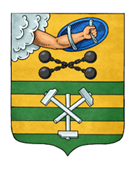 ПЕТРОЗАВОДСКИЙ ГОРОДСКОЙ СОВЕТ_____ сессия _____ созываРЕШЕНИЕот _________ № _________О внесении изменений в Решение Петрозаводского городского  Совета 
от 15.12.2008 № XXVI/XXIV- 481 «Об утверждении Перечня 
муниципального имущества Петрозаводского городского округа, предназначенного для оказания имущественной поддержки субъектов малого и среднего предпринимательства»В соответствии с пунктом 33 части 1 статьи 16 Федерального закона 
от 06.10.2003 № 131-ФЗ «Об общих принципах организации местного самоуправления в Российской Федерации», Федеральным законом от 24.07.2007 № 209-ФЗ «О развитии малого и среднего предпринимательства в Российской Федерации», Уставом Петрозаводского городского округа, Решением Петрозаводского городского Совета от 23.04.2009 № XXVI/XXIX-584 
«Об утверждении Порядка формирования, ведения, обязательного опубликования Перечня муниципального имущества Петрозаводского городского округа, предназначенного для оказания имущественной поддержки субъектов малого и среднего предпринимательства, и условий предоставления в аренду включенного в него имущества» Петрозаводский городской СоветРЕШИЛ:Внести изменения в Перечень муниципального имущества Петрозаводского городского округа, предназначенного для оказания имущественной поддержки субъектов малого и среднего предпринимательства, утвержденный Решением Петрозаводского Совета от 15.12.2008 № XXVI/XXIV- 481, дополнив строками
79-81 следующего содержания:«													          ».Проект подготовлен комитетом экономического развития Администрации Петрозаводского городского округаПОЯСНИТЕЛЬНАЯ ЗАПИСКАк проекту решения Петрозаводского городского Совета «О внесении изменений в Решение Петрозаводского городского Совета от 15.12.2008 № XXVI/XXIV- 481 
«Об утверждении Перечня муниципального имущества Петрозаводского городского округа, предназначенного для оказания имущественной поддержки субъектов малого и среднего предпринимательства»Настоящий проект подготовлен с целью дополнения Перечня муниципального имущества Петрозаводского городского округа, предназначенного для оказания имущественной поддержки субъектов малого и среднего предпринимательства, утвержденного Решением Петрозаводского городского Совета от 15.12.2008 № XXVI/XXIV-481 «Об утверждении Перечня муниципального имущества Петрозаводского городского округа, предназначенного для  оказания имущественной поддержки субъектов малого и среднего предпринимательства» (далее – Перечень). В предлагаемой к утверждению редакции добавляются 3 новых объекта (пункты №№ 79, 80, 81 в новой редакции Перечня) с целью соблюдения части 4 статьи 18 Федерального закона от 24.07.2007 № 209-ФЗ «О развитии малого и среднего предпринимательства в Российской Федерации».Объекты, предлагаемые к включению в Перечень пунктом №№ 79 и 80, составляют муниципальную казну Петрозаводского городского округа. Объект в п.№ 79  находится в аренде у субъекта малого предпринимательства. Объект в пункте № 80  свободен от прав третьих лиц.  Объект в пункте № 81 закреплен на праве хозяйственного ведения за ПМУП «Автоспецтранс» и предоставлен  в  аренду субъекту малого предпринимательства. В соответствии с частью 4.6 статьи 18 Федерального закона от 24.07.2007 № 209-ФЗ «О развитии малого и среднего предпринимательства в Российской Федерации» он предлагается ко включению в Перечень на основании обращения предприятия и согласия Администрации Петрозаводского городского округа, оформленного Постановлением Администрации.Оценка регулирующего воздействия настоящего проекта решения, поскольку оно не создает новые и не изменяет ранее предусмотренные муниципальными нормативными правовыми актами обязанности для субъектов предпринимательской и инвестиционной деятельности, не требуется.Председатель комитета экономического развития 				О.А. ЕрмаковЛист согласованияк проекту решения Петрозаводского городского Совета «О внесении изменений в Решение Петрозаводского городского Совета от 15.12.2008 № XXVI/XXIV- 481 «Об утверждении Перечня муниципального имущества Петрозаводского городского округа, предназначенного для оказания   имущественной поддержки субъектов малого и среднего предпринимательства»Согласован с:Исп. Михеева Н.А., 71-36-64Патракеева Т.И., 71-35-1779.ул. Генерала Фролова, д. 1417,980.пр-кт Александра Невского, д. 43,
пом. 1-1015181.Путейская ул., д. 5.7490,7Председатель Петрозаводского городского Совета                                     Н.И. Дрейзис Глава Петрозаводского  городского округа                               В.К. Любарский ДолжностьДатаЛичная подписьРасшифровка подписиПредседатель комитета экономического развития О.А. ЕрмаковНачальник нормативно-правового управленияЮ.В. УльяноваЗаместитель главы Администрации Петрозаводского городского округа – руководитель аппаратаД.В. Евстигнеева